Информация о приеме заявлений о намерении участвовать в аукционе по продаже  права  аренды земельного участкадля индивидуального жилищного строительстваВ соответствии с подпунктом 1 пункта 1 статьи 39.18 Земельного кодекса Российской Федерации министерство имущественных отношений Иркутской области информирует о возможности предоставления земельного участка для индивидуального жилищного строительства.Граждане, заинтересованные в предоставлении земельного участка для индивидуального жилищного строительства, имеют право в течение тридцати дней со дня опубликования извещения подать заявление о намерении участвовать в аукционе по продаже права аренды такого земельного участка.Адрес подачи заявления: 664056, г. Иркутск, ул. Мухиной, 2а (здание «Дом Кино»), с понедельника по четверг с 15-00 до 17-00 часов, каб.104, 105, адрес электронной почты: v.apolinskij@govirk.ru.Заявления подаются заявителем одним из следующих способов:путем личного обращения;через организации почтовой связи;в форме электронных документов, подписанных электронной подписью, которые передаются с использованием сети «Интернет» путем направления документов на адрес электронной почты.Дата приема заявлений -  14 декабря 2023 года.Дата окончания приема заявлений -   12 января 2024 года.Участок № 1Характеристика земельного участка:Земельный участок из земель населенных пунктов ruющадью 1ООО кв.м, местоположение: Иркутская область, Иркутский район,  с. Урик.Разрешенное использование земельного участка: для индивидуального жилищного строительства.Участок№ 2Характеристика земельного участка:Земельный участок из земель населенных пунктов площадью 2099 кв.м, местоположение: Иркутская область, Иркутский район,  д. Грановщина.Разрешенное использование земельного участка: для индивидуального жилищного строительства.Ознакомление со схемой расположения земельного участка осуществляетсяв период приема заявлений с понедельника по четверг с 15-00 до 17-00 часов, по адресу: г. Иркутск, ул. Мухиной, 2а (здание «Дом Кино»), каб. 109.Начальник отдела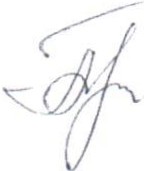 земельных отношений и земельного учета	А.В. Кузикова